Отчет школьного этапа   олимпиады «Неболит».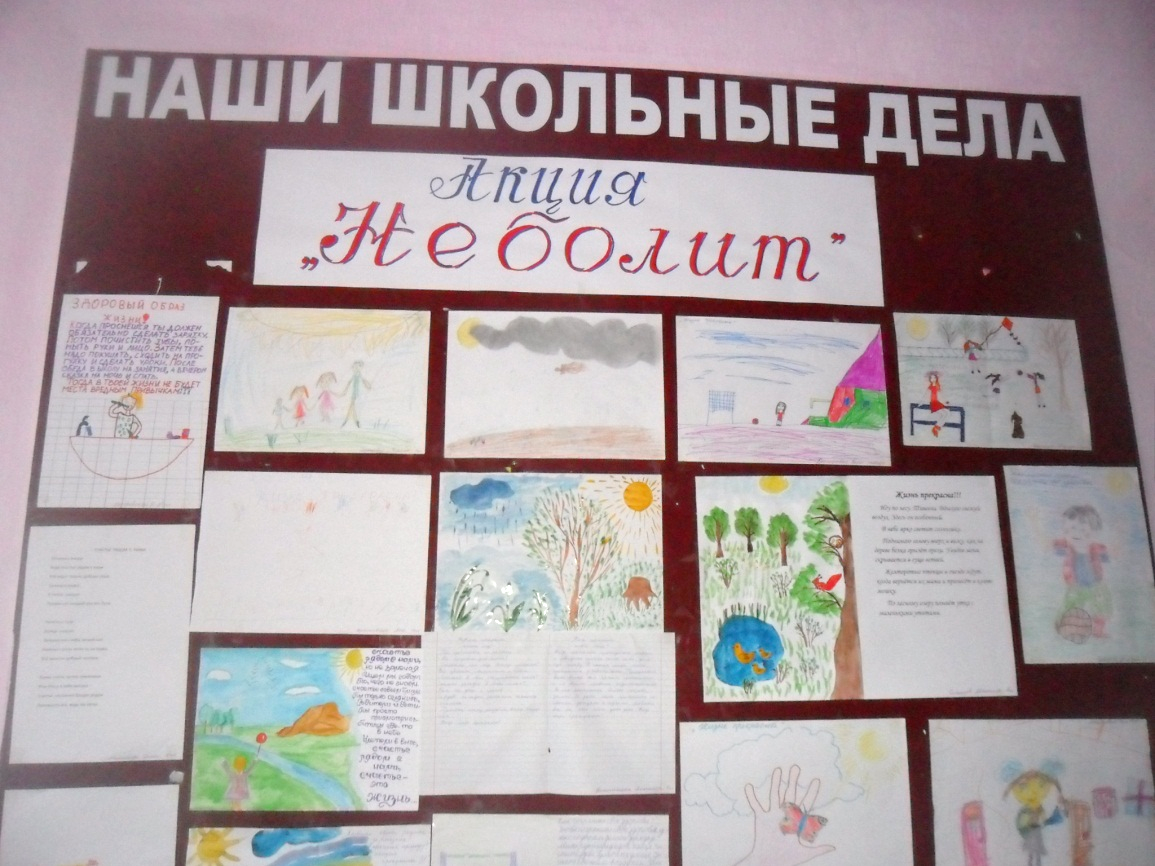 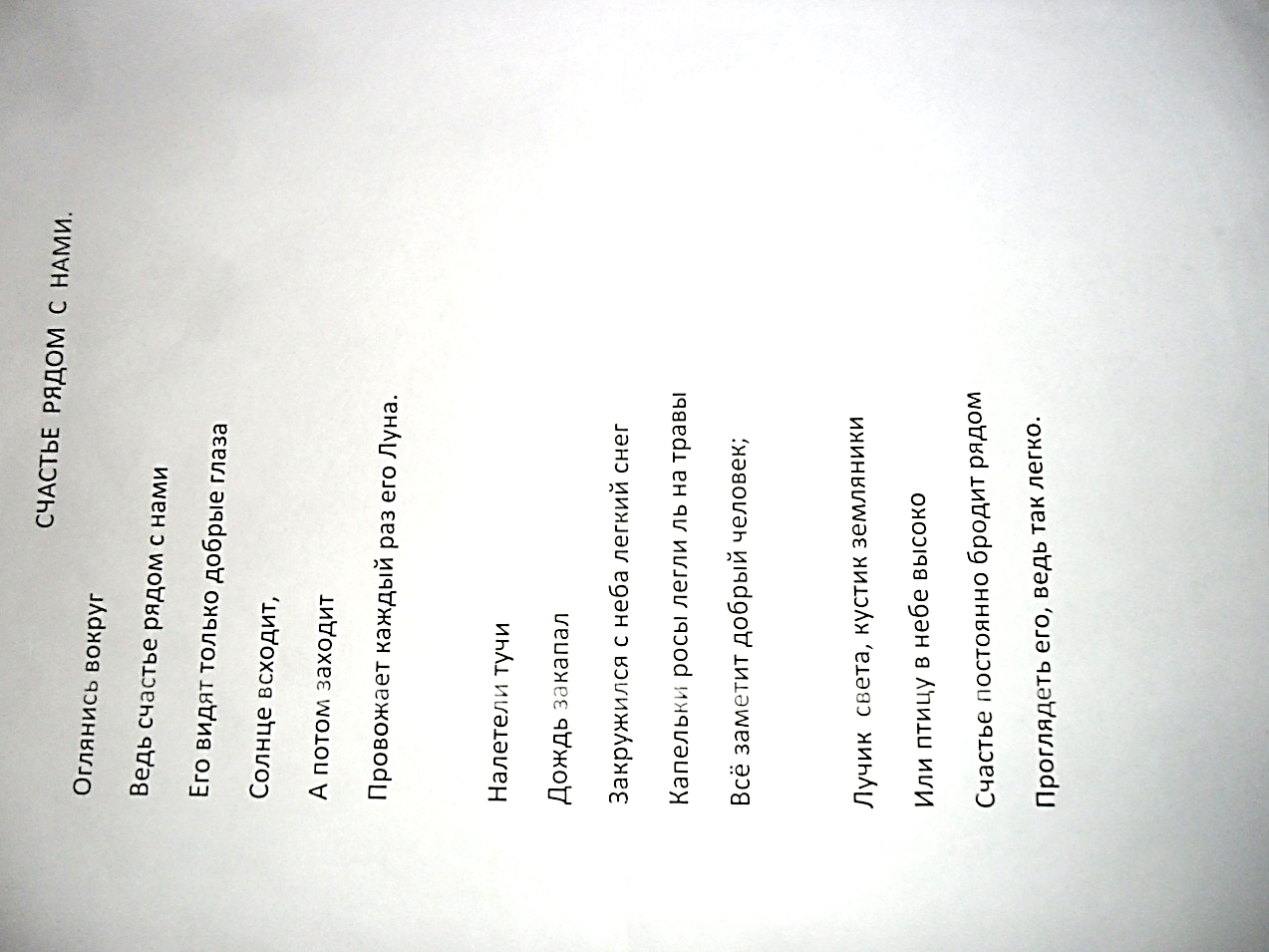 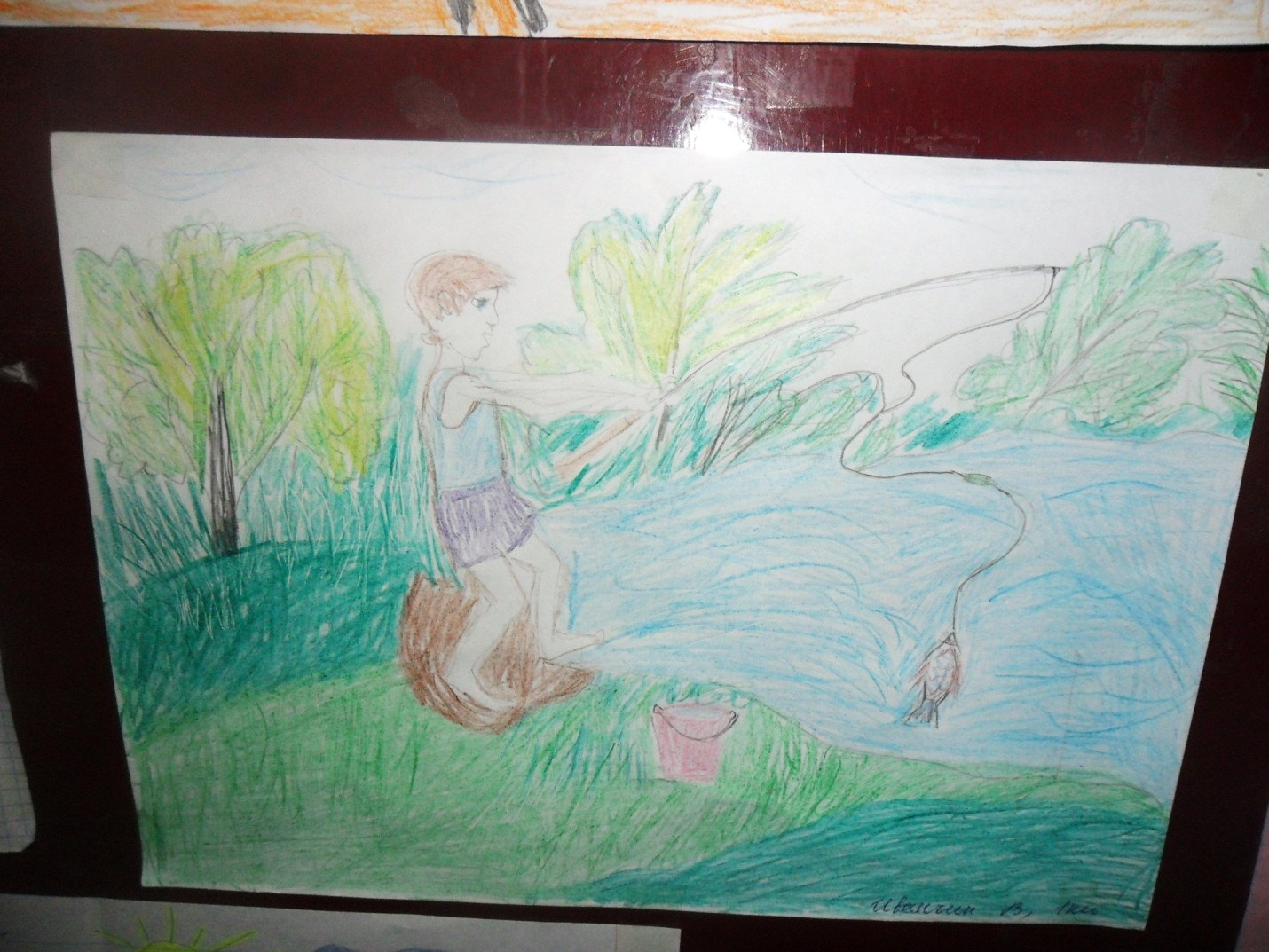 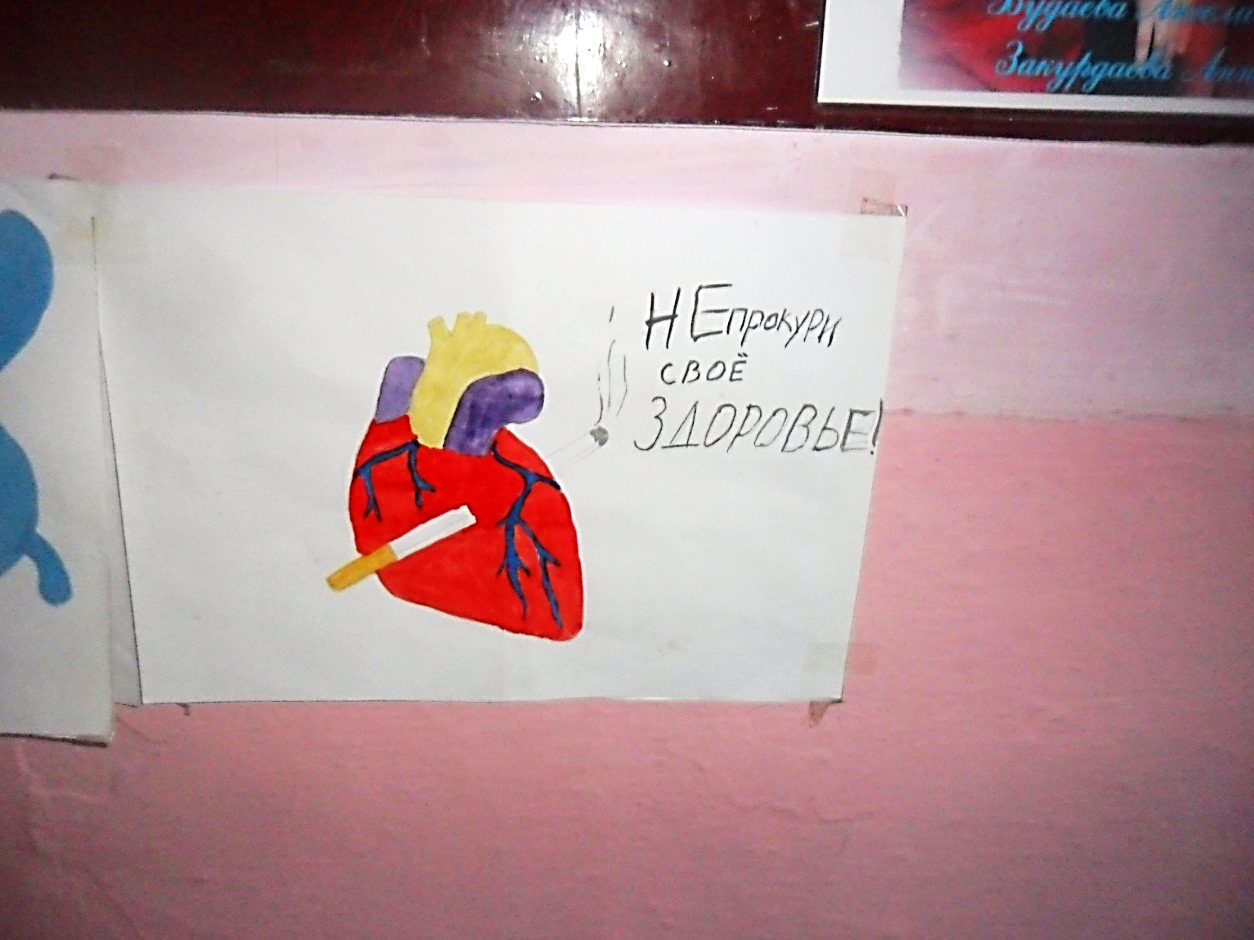 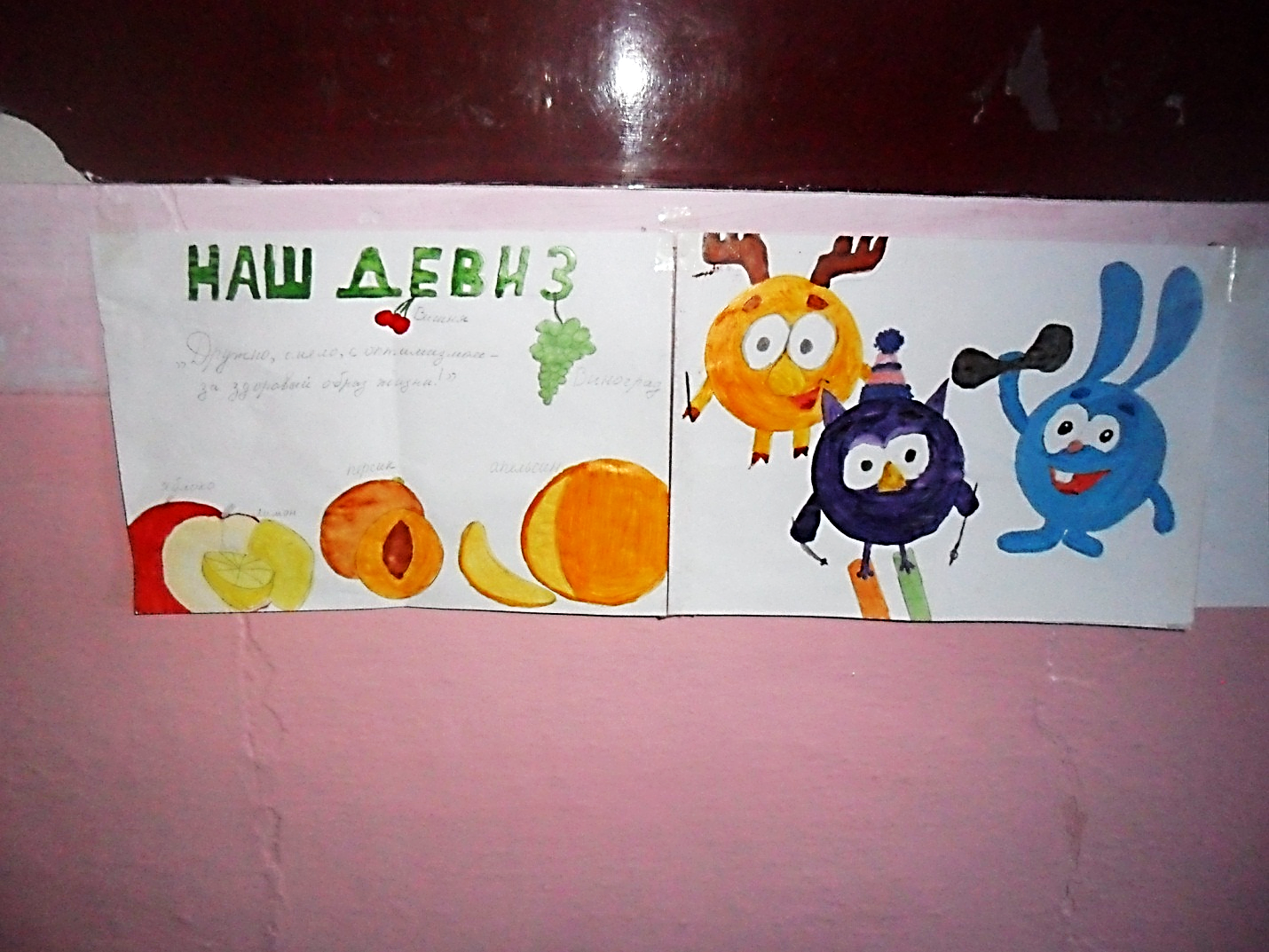 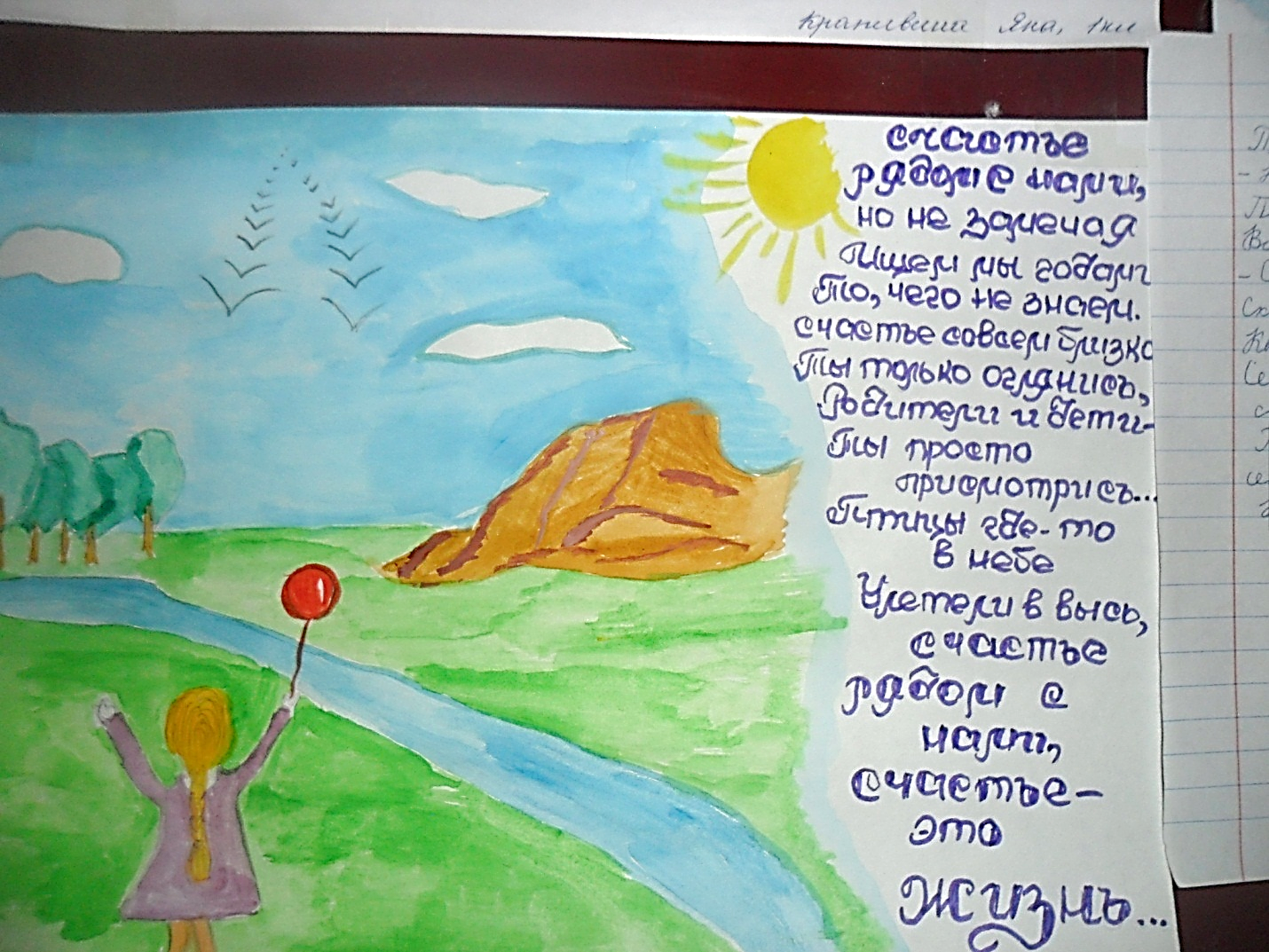 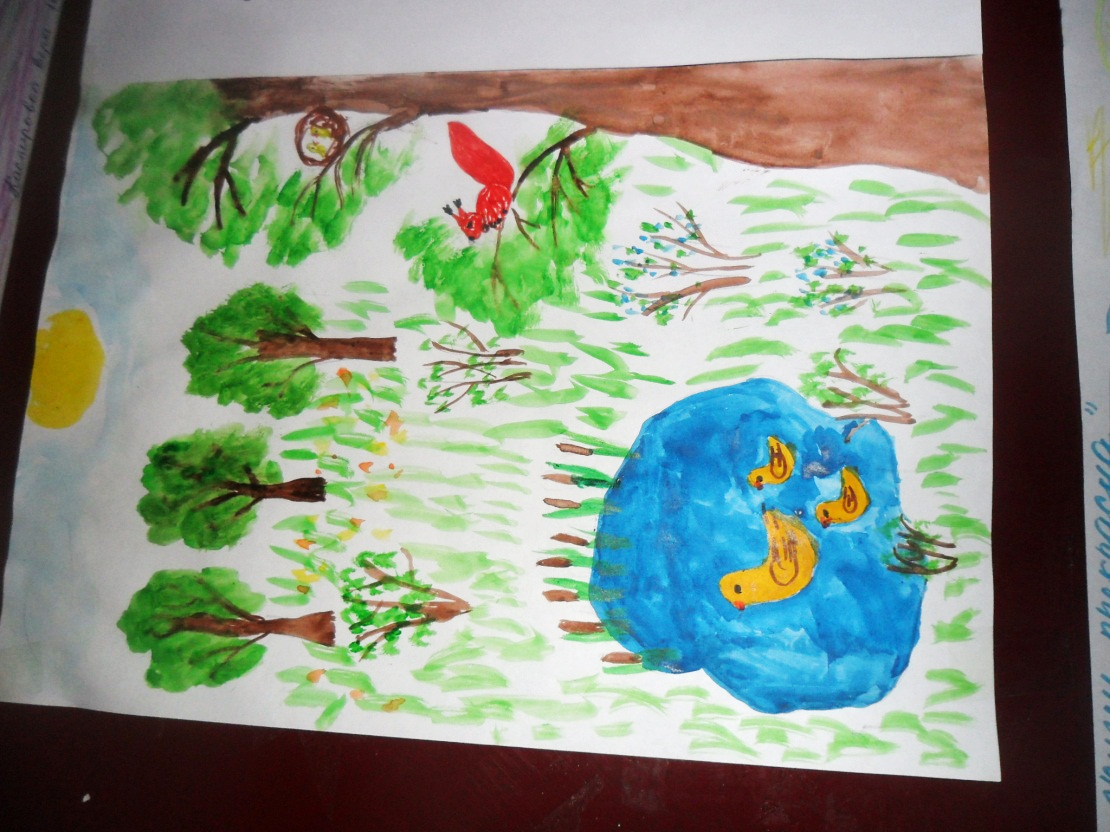 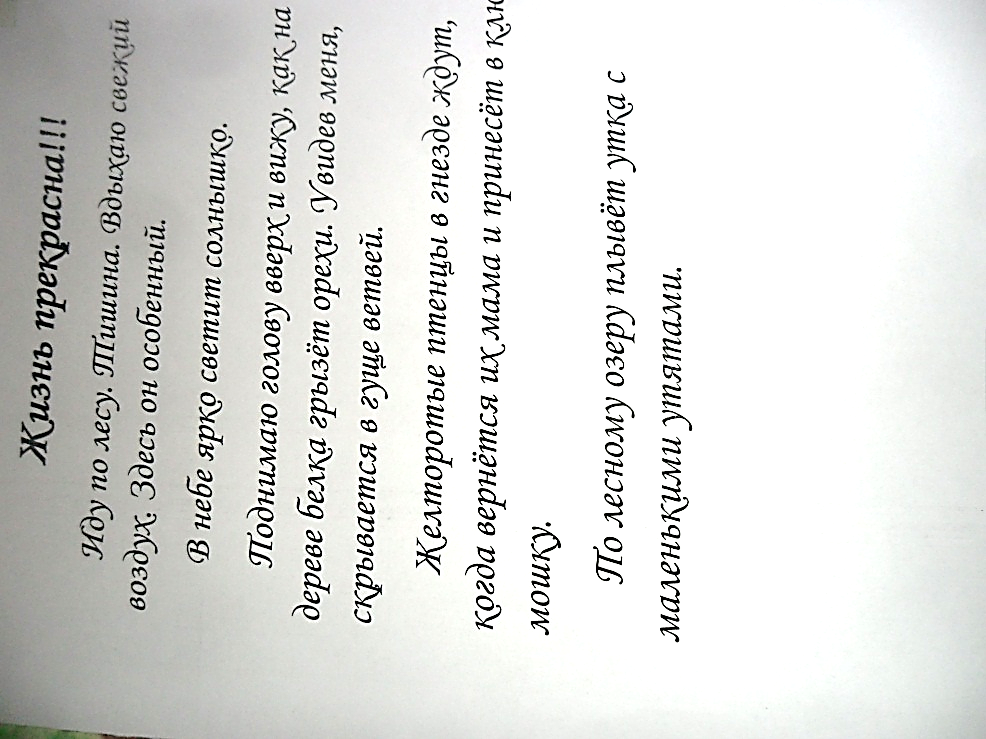 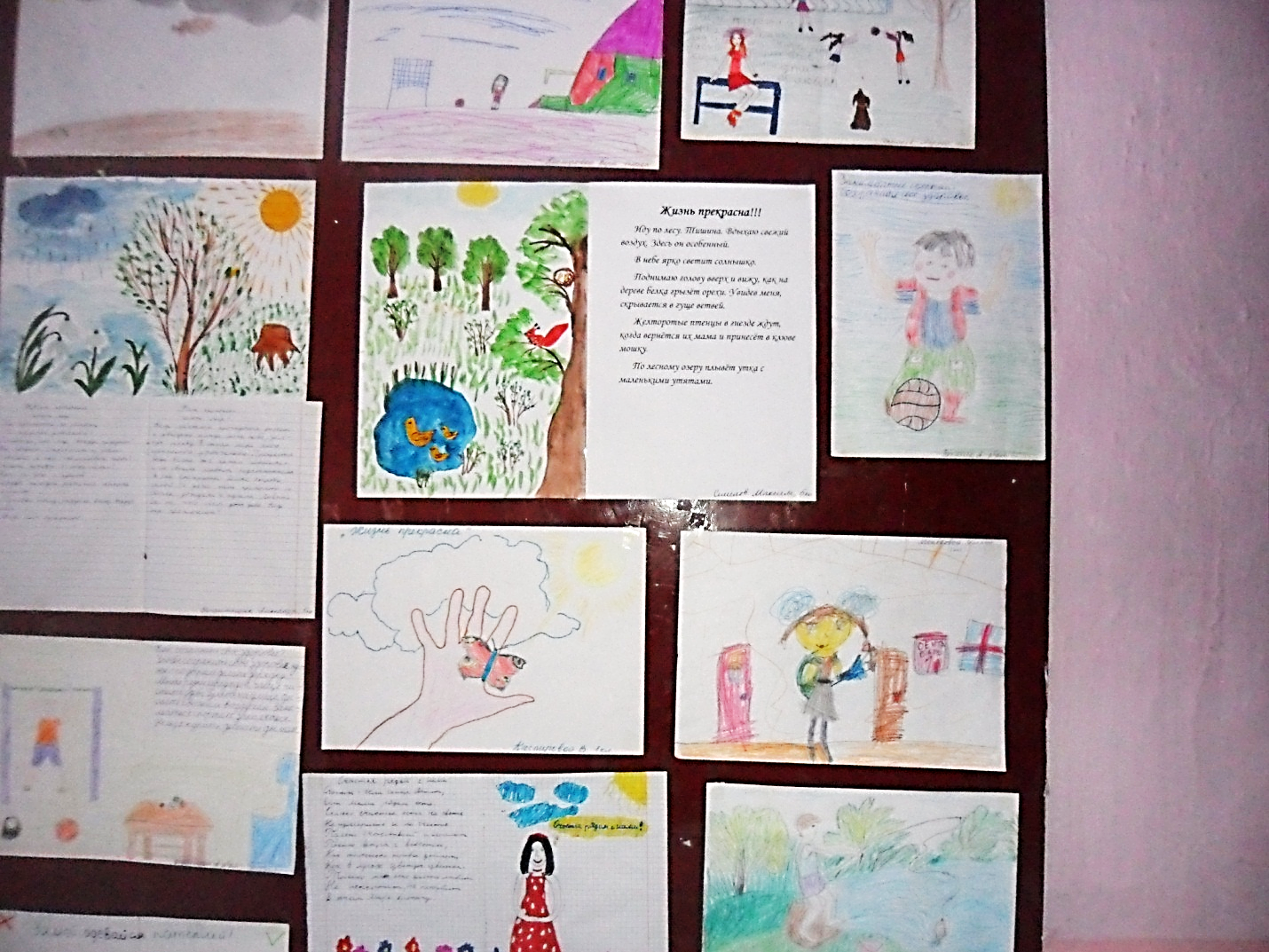 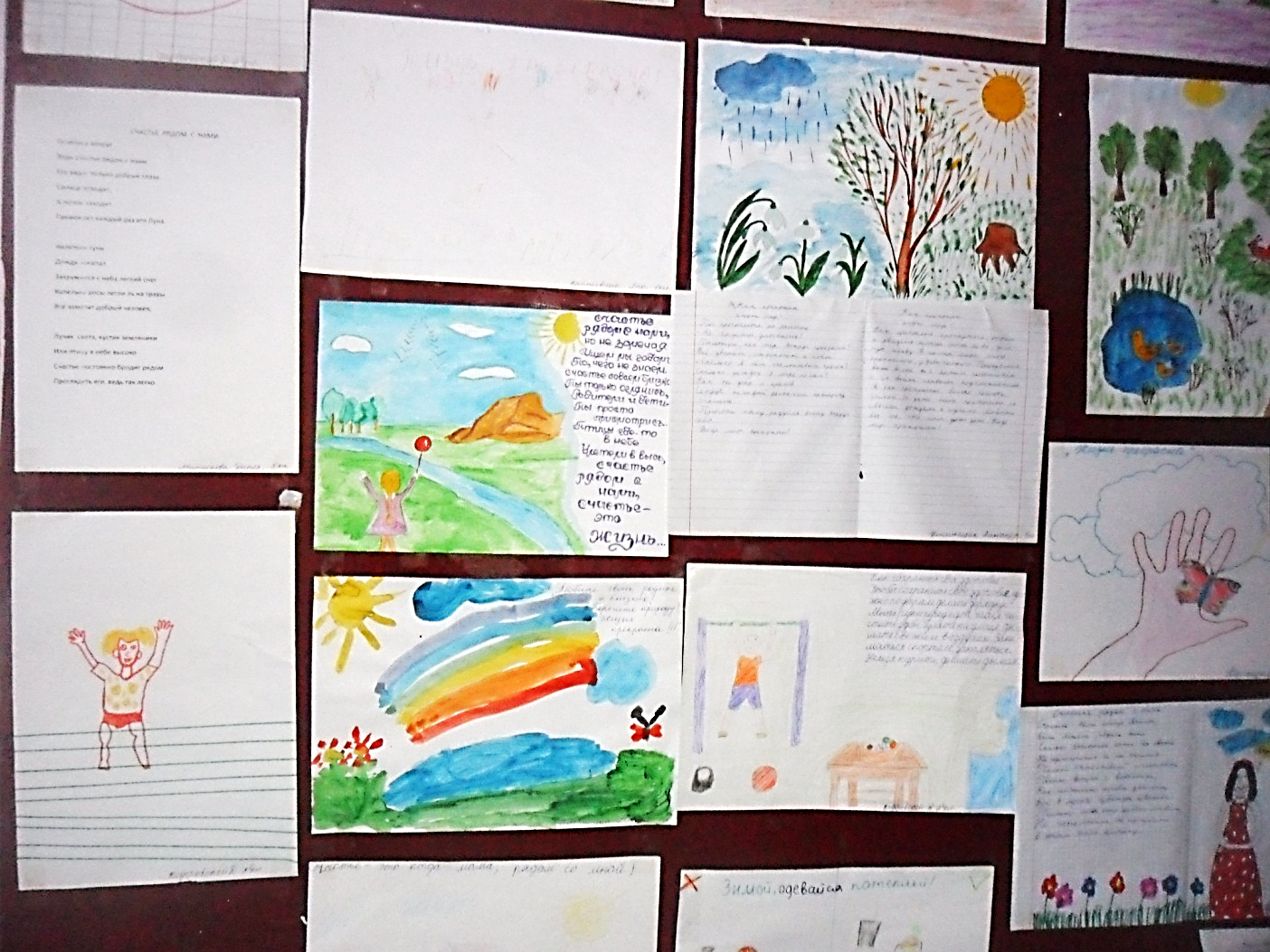 Номинация Количество работКоличество работКоличество работОбщее количество учащихся, принявших участие в Олимпиаде% от общего числа учащихся Номинация 7-10 лет11-14 лет15-17 летОбщее количество учащихся, принявших участие в Олимпиаде% от общего числа учащихся Сочинение –совет с  иллюстрацией «Жизнь прекрасна»1662213%Стихотворение «Счастье рядом с нами»25295%